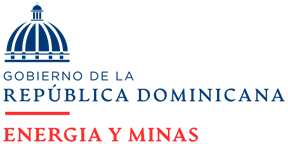 Ministry of Energy and MinesDominican RepublicExpression of InterestThe MINISTRY OF ENERGY AND MINES (MEM), a Public Administration body dependent on the Executive Branch, in charge of formulating and managing the national energy and metallic and non-metallic mining policy, as well as the management and/or execution of the studies necessary to evaluate the potential of fossil hydrocarbons in the Dominican Republic, in accordance with the provisions of article 3, literal m) of Law No. 100-13 of August second (2nd), 2013, referring to the powers of the Ministry in matters design and execution of public policies; informs that it is carrying out activities with a view to hiring a company specialized in carrying out basin studies.For this reason, MEM requests national and international legal entities to express their interest in participating in a competitive process for "hiring a company specialized in carrying out a basin study of the country's terrestrial and marine sedimentary basins."Interested parties must be able to perform the required service, under certain contractual conditions with the Dominican government through the Ministry of Energy and Mines. The above, with the objective that the Dominican State obtains a study that integrates the new data from technical studies with data from existing technical studies of geochemistry, gravimetry, magnetometry, seismic, interpretations of structural trends, stratigraphic sequences and petroleum modeling, which will allow having an increased technical knowledge of sedimentary basins of the country.Technical Experience: The Expression of Interest will be considered to have been expressed when a company complies with the total and complete delivery of the following:1. Formal letter, signed and sealed, in which you expressly express your intention to participate as a possible offeror to provide the services described above in favor of the Dominican State;2. Sworn declaration that certifies the projects in which the interested party has carried out a study of basins in other countries that includes at least the next scope:- Gravity and Magnetism: review of previous and current magnetic and gravity publications and projects. Generation of various primary and secondary maps, images and magnetic and gravity data at regional and detail scales. Construction of representative gravity and magnetic models/sections of the Earth's crust integrated with published tectonic elements.- Tectonics, structure and basin filling: Integration of the tectonic map with gravity and magnetic models/section results to provide a configuration map of the Earth's crust. Plate reconstruction for key temporal events in the basin.- Petroleum system: compiling data generated from different geochemical studies. Fluid properties and geochemistry, including surface seepage, integration with other products. Identification of potential source rock.- Integration of technical data: Integration with tectono-structure-stratigraphic sections to derive the burial and uplift history of the entire basin and its development over time. Integration of seismic data in the study.3. The basin study work in which the company has participated will be valid when the interested party presents a list of projects on the subject carried out in at least three (3) countries in the last five (5) years;4. The projects included in the list must be the product of work carried out in member countries of the United Nations (UN). Projects on the list that have not been carried out in UN member countries will not be accepted;A sworn declaration will be accepted with projects issued by consortia or by a subsidiary or affiliated company of the entity that expresses the intention to participate in the process, with subsidiary or affiliated companies being understood as those that share the same parent legal entity or higher legal entity (holding) with the participant. In such cases, reliable documentation must be presented that proves the affiliation or a manifestation of interest between the consortium companies.Those interested in participating must express their interest within a period of fifteen (15) business days from the date of issuance of this publication, sending all the documentation in PDF format, via email: licitaciones@mem.gob.do; In the same way, they can consult this information on the portals www.mem.gob.do or by telephone at number 809 535 9098 extensions 5027, 5026 and 4045. After this period, no document related to this expression of interest will be accepted. Expressions of interest expressed by national legal entities that meet the requirements of this call do not imply pre-selection, order of priority, nor does it constitute preference in relation to the eventual Competitive Process.Antonio AlmonteMinister of Energy and Mines